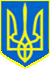 КОМУНАЛЬНЕ НЕКОМЕРЦІЙНЕ ПІДПРИЄМСТВО«КИЇВСЬКА МІСЬКА КЛІНІЧНА ЛІКАРНЯ №1»ВИКОНАВЧОГО ОРГАНУ КИЇВСЬКОЇ МІСЬКОЇ РАДИ(КИЇВСЬКОЇ МІСЬКОЇ ДЕРЖАВНОЇ АДМІНІСТРАЦІЇ)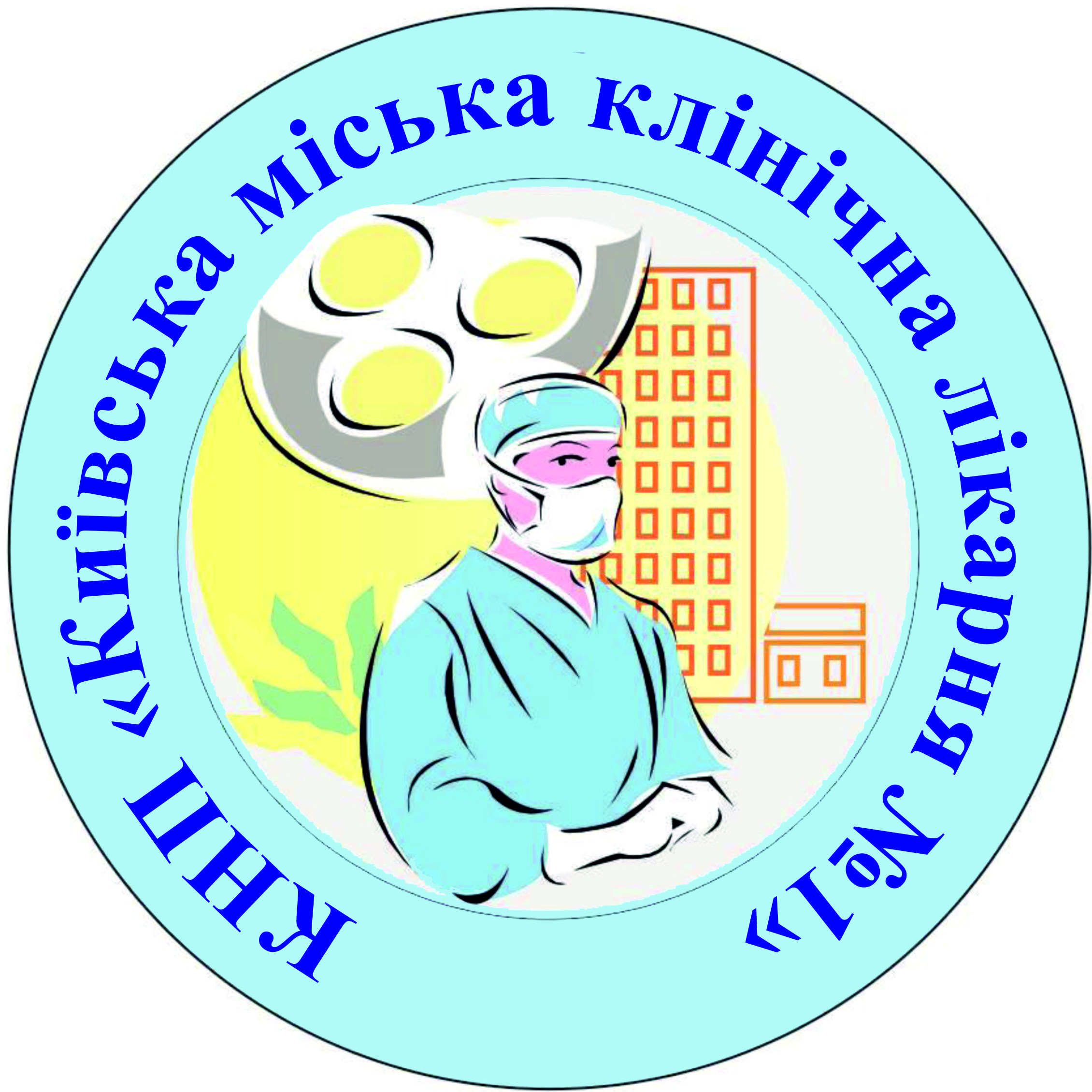 	02091,  м. Київ	E-mail: kml1@ukr.net 	вул. Харківське шосе, 121	Тел. (044)564-65-34,  факс: (044)564-52-54   “____”__________ 20__ р.	 						      №  061/104 - _______________  На  № _________________________      від ________________________р.Директору Департаменту охорони здоров’я виконавчого органу Київської міської ради (Київської міської державної адміністрації)В. ГІНЗБУРГШуміліна Янаe-mail: foi+reguest-75879-066ef24f@dostup.pravda.com.uaАдміністрація комунального некомерційного підприємства «Київська міська клінічна лікарня № 1» на лист Департаменту охорони здоров’я виконавчого органу Київської міської ради (Київської міської державної адміністрації) від 25.09.2020 р. № 061-9538/09 повідомляє, що вакантні посади лікарів відсутні.	Виконуючий обов’язки директора					Ірина БОБОШКООльга Хоменко560-88-36